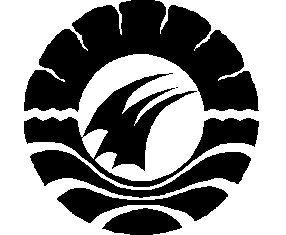 PENINGKATAN  HASIL  BELAJAR  IPA  MELALUI  PENDEKATAN KETERAMPILAN PROSES PADA SISWA  KELAS IV SD INPRES SAMBUNG JAWA II KECAMATAN MAMAJANG KOTA MAKASSARSKRIPSIDiajukan  Kepada Fakultas Ilmu Pendidikan Univeristas Negeri Makassar untuk Memenuhi Sebagian Persyaratan Guna Memperoleh Gelar Sarjana Pendidikan (S. Pd) HENDRA084 724 1323PROGRAM STUDI PENDIDIKAN GURU SEKOLAH DASARFAKULTAS ILMU PENDIDIKANUNIVERSITAS NEGERI MAKASSAR 2012PERSETUJUAN PEMBIMBINGSkripsi dengan judul : Peningkatan  Hasil  Belajar  IPA  Melalui  Pendekatan Keterampilan Proses Pada Siswa  Kelas IV SD Inpres Sambung Jawa II Kecamatan Mamajang Kota MakassarAtas nama :Nama			:  HENDRA Nomor Stambuk	:  084 724 1323Jurusan/Prodi		:  PGSD/S1Fakultas		:  Ilmu PendidikanSetelah diperiksa dan diteliti, telah memenuhi syarat untuk diujikan 												      Makassar,05  Mei 2012Pembimbing I						Pembimbing IIDrs. Muslimin M.Ed				         	Dra. Hj. Komariah Asikin.Nip. 19610224 198703 1 003 		         	Nip. 19490202 198102 2 001 Disahkan:Ketua Prodi PGSD FIP UNMDrs. Muslimin M.EdNip. 19610224 198703 1 003PERNYATAAN KEASLIAN SKRIPSISaya yang bertanda tangan dibawah ini :Nama				:  HendraNomor Stambuk		:  084 724 1323Program Studi/UPP		:  PGSD S1Fakultas			:  Ilmu PendidikanJudul Skripsi    	            :  Peningkatan  Hasil  Belajar IPA  Melalui  Pendekatan Keterampilan Proses Pada Siswa  Kelas IV SD Inpres Sambung Jawa II Kecamatan Mamajang Kota MakassarMenyatakan dengan sebenarnya bahwa skripsi yang saya tulis ini benar merupakan hasil karya saya sendiri dan bukan merupakan pengambilalihan tulisan atau pikiran orang lain yang saya akui sebagai hasil tulisan atau pikiran sendiri. Apabila di kemudian hari terbukti atau dapat dibuktikan bahwa Skripsi ini hasil jiplakan, maka saya bersedia menerima sanksi atas perbuatan tersebut sesuai ketentuan yang  berlaku. Makassar, 05 Juli 2012         							Yang membuat pernyataan:          		                                                      	HendraMOTTOEsok ....Akan kujadikan sebagai pelitaUntuk ,meraih sebuah cita-cita	Karena semua keberhasilan esok hari	Berasal dari kesusahan hari ini dan kemarin (Inspirasi  Penulis)				Skripsi ini Kuperuntukkan untuk Ayahanda dan Ibunda yang tercinta Atas segala pengorbanan dan iringan doa demi kesuksesanku. Saudaraku yang telah memberikan dukungan. Kerabatku yang tulus iklas bersedia berbagi waktuABSTRAKHendra, 2012.  Peningkatan  Hasil  Belajar  IPA  Melalui  Pendekatan Keterampilan Proses Pada Siswa  Kelas IV SD Inpres Sambung Jawa II Kecamatan Mamajang Kota Makassar. Skripsi. Dibimbing oleh Drs Muslimin, M.Ed dan          Dra. Hj. Komariah Asikin. Program Studi Pendidikan Guru Sekolah Dasar  Fakultas Ilmu Pendidikan Universitas Negeri Makassar.Penelitian ini mengkaji tentang Peningkatan Hasil  Belajar  IPA  Melalui  Pendekatan Keterampilan Proses Pada Siswa  Kelas IV SD Inpres Sambung Jawa II Kecamatan Mamajang Kota Makassar. Masalah dalam penelitian ini adalah Bagaimanakah penerapan Pendekatan Keterampilan Proses dalam peningkatan hasil belajar IPA siswa kelas IV SD Inpres Sambung Jawa II Kota Makassar.  Tujuan penelitian adalah untuk mendeskripsikan  penerapan pendekatan keterampilan proses dalam meningkatkan aktivitas belajar siswa pada mata pelajaran IPA tentang struktur dan fungsi bagian tumbuhan di kelas IV SD Inpres Sambung Jawa II Kecamatan Mamajang Kota Makassar. Pendekatan yang digunakan dalam penelitian ini  adalah pendekatan kualitatif deskriptif dan jenis penelitian adalah penelitian tindakan kelas yang terdiri dari dua siklus masing-masing siklus dilaksanakan 2 kali dengan tahapan sebagai berikut: perencanaan, pelaksanaan, observasi dan tindakan. Subjek penelitian ini adalah guru dan siswa kelas IV SD Inpres Sambung Jawa II Kecamatan Mamajang Kota Makassar. Teknik pengumpulan data deskriptif melalui observasi dan tes serta analisis data yaitu  menggunakan teknik analisis data kuantitatif dan kualitatif. Hasil penelitian menunjukkan bahwa peningkatan  Hasil  Belajar  IPA  Melalui  Pendekatan Keterampilan Proses Pada Siswa  Kelas IV SD Inpres Sambung Jawa II Kecamatan Mamajang Kota Makassar dengan nilai tes hasil belajar IPA pada Siklus I masuk pada kategori cukup dan pada Siklus II meningkat yaitu berada pada ketegori baik. Kesimpulan adalah melalui Pendekatan Keterampilan Proses dapat meningkatkan Hasil  Belajar  IPA  di kelas IV SD Inpres Sambung Jawa II Kecamatan Mamajang Kota Makassar.PRAKATAPuji syukur penulis panjatkan kehadirat Allah SWT, atas rahmat dan                       karunia-Nyalah sehingga skripsi ini yang berjudul “ Peningkatan  Hasil  Belajar  IPA  Melalui  Pendekatan Keterampilan Proses Pada Siswa  Kelas IV SD Inpres Sambung Jawa II Kecamatan Mamajang Kota Makassar ”.Skripsi ini diajukan sebagai syarat untuk menyelesaikan studi pada Program Studi Pendidikan Guru Sekolah Dasar untuk memperoleh gelar Sarjana Pendidikan (S.Pd) Fakultas Ilmu Pendidikan Universitas Negeri Makassar. Penulis menyampaikan terima kasih kepada Drs. Muslimin, M.Ed sebagai dosen    pembimbing I dan Dra. Hj. Komariah Asikin, sebagai dosen pembimbing II atas arahan, bimbingan dan motivasi serta nasehat berharga bagi penulis dalam menyusun dan menyelesaikan skripsi. Pada kesempatan ini pula, penulis mengucapkan terima kasih dan penghargaan yang sebesar-besarnya kepada :Prof. DR. Ismail Tolla, M.Pd selaku Dekan Fakultas Ilmu Pendidikan Universitas Negeri Makassar yang telah memberikan izin untuk mengadakan penelitian dan untuk mengikuti ujian skripsi.Drs. M.Ali Latif Amri, M.Pd Pembentu Dekan I, Drs. Andi. Mappincara, M.Pd Pembantu Dekan II dan Drs. Muh. Faisal, M.Pd  Pembantu Dekan III yang telah memberikan izin untuk mengadakan penelitian dan untuk mengikuti ujian skripsiDrs. Muslimin, M. Ed. dan Ahmad Syawaluddin, S.Kom, M.Pd.  selaku Ketua dan Sekretaris Prodi PGSD Fakultas Ilmu Pendidikan Universitas Negeri Makassar atas segala fasilitas yang diberikan kepada penulis selama kuliah di Pendidikan Guru Sekolah Dasar  Fakultas Ilmu Pendidikan  Universitas Negeri Makassar.Prf. DR. H. Patta Bundu, M. Ed selaku ketua UPP PGSD Fakultas Ilmu Pendidikan Universitas Negeri Makassar atas segala fasilitas yang diberikan kepada penulis selama kuliah di Pendidikan Guru Sekolah Dasar  Fakultas Ilmu Pendidikan  Universitas Negeri Makassar.Bapak dan Ibu Dosen di Fakultas Ilmu Pendidikan Universitas Negeri Makassar yang telah banyak memberikan bekal ilmu kepada penulis selama dalam perkuliahan di Universitas Negeri Makassar.Drs. Abdul Hakim Kepala Sekolah SD Inpres Sambung Jawa II Kecamatan Mamajang Kota Makassar yang telah memberi izin melaksanakan penelitian pada sekolah yang dipimpinnya dan Fatmawati guru kelas IV yang telah membantu dalam penelitian ini.Teristemewa kepada Ayahanda Sarman, Ibunda Nurmaya dan saudara-saudaraku yang senantiasa memberikan iringan doa, motivasi dan semangat untuk melanjutkan pendidikan.Semoga budi  baik dan pengorbanan semua pihak bernilai ibadah di sisi Tuhan Yang Maha Kuasa, dan semoga skripsi ini bermanfaat bagi pembaca, Amin.         Makassar,   Januari 2012                                                                                             PenulisHendra DAFTAR ISI                                       				                                      HalamanHALAMAN JUDUL 	iHALAMAN PERSETUJUAN PEMBIMBING 	iiPERNYATAAN KEASLIAN SKRIPSI 	iiiPENGESAHAN UJIAN SKRIPSI	ivMOTTO 	vABSTRAK  	viPRAKATA  	viiDAFTAR ISI 	viiiDAFTAR GAMBAR  	ixDAFTAR TABEL 	 xDAFTAR LAMPIRAN  	xiBAB I.   PENDAHULUANA.  Latar Belakang Masalah	1B.  Rumusan Masalah 	4C.  Tujuan Penelitian 	4D.  Manfaat Penelitian 	5BAB II   KAJIAN PUSTAKA, KERANGKA PIKIR DAN HIPOTESIS TINDAKAN               Kajian Pustaka 	6Pengertian Pendekatan Keterampilan Proses 	6Tujuan Pendekatan Keterampilan Proses	7Jenis-jenis Keterampilan dalam pendekatan Keterampilan Proses 	9Keunggulan dan Kelemahan Pendekatan Keterampilan Proses	11Perencanaan Pembelajaran IPA dengan menerapakan pendekatan keterampilan proses 	12Penilaian Pembelajaran IPA dengan Menerapkan Pendekatan Keterampilan Proses (PKP)	13Hakikat IPA dan Pembelajaran IPa di Sekolah Dasar	14Hasil BelajarKerangka Pikir 	18           C.  Hipotesis Tindakan 	20BAB III   METODE PENELITIAN           A.  Pendekatan dan Jenis Penelitian 	22      B.  Setting dan Subjek Penelitian 	22                 C.  Prosedur Penelitian	23         D.  Teknik Pengumpulan Data	24        E.  Teknik Analisis Data	25        F.  Indikator Keberhasilan 	26        BAB IV   HASIL PENELITIAN DAN PEMBAHASAN 	          			28     A. Hasil Penelitian 				28       B. Pembahasan 	50         BAB V   KESIMPULAN DAN SARAN      A.  Kesimpulan 	52      B.  Saran-saran 	52DAFTAR PUSTAKA 	53        LAMPIRAN-LAMPIRAN 	55          DAFTAR GAMBAR     Gambar 	             Judul  				                         Halaman   2.1. Skema Kerangka Pikir							20      3.1. Desain Jenis Penelitian Tindakan Kelas					22      4.1. Hasil belajar IPA siswa pada siklus I dan II				           48	   			  DAFTAR TABELTabel 	  	              	Judul 			                  		  Halaman 3.1.      Teknik Kategorisasi Standar Departemen Pendidikan Nasional		26 4.1.       Nilai hasil belajar pada siklus I  						30 4.2.       Frekuensi dan persentase skor hasil belajar pada siklus I			31 4.3.       Nilai hasil belajar siswa pada siklus II 					40 4.4.       Frekuensi dan persentase nilai hasil belajar pada siklus II 			41DAFTAR LAMPIRAN        Lampiran 		           Judul		                   	  HalamanRencana Pelaksanaan Pembelajaran (RPP) 				54Instrumen Soal Siklus I dan Siklus II 					74                                   Data Hasil Observasi Guru Siklus I  dan II				80                                                                       Data Hasil Observasi Siswa Siklus I  dan II				84   Data Hasil Lembar Kerja Siswa Siklus I dan II				90                                                         Data Hasil Belajar Siswa Siklus I dan II				94                                                                  Foto pelaksanaan penelitian 						97 Surat Izin Penelitian 						           101                                                                                          Riwayat Hidup 							           106                                                                                                      PENINGKATAN  HASIL  BELAJAR  IPA  MELALUI  PENDEKATAN KETERAMPILAN PROSES PADA SISWA  KELAS IV SD INPRES SAMBUNG JAWA II KECAMATAN MAMAJANG KOTA MAKASSARSKRIPSIHENDRAPROGRAM STUDI PENDIDIKAN GURU SEKOLAH DASARFAKULTAS ILMU PENDIDIKANUNIVERSITAS NEGERI MAKASSAR 2012